Załącznik Nr 1 
do Zarządzenia Nr 38/2022
Burmistrza Drzewicy 
z dnia 29 kwietnia 2022 r.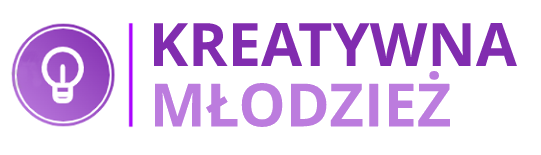 FORMULARZ KONSULTACJI SPOŁECZNYCH ZGŁOSZENIE PROJEKTU OBYWATELSKIEGO 
W RAMACH INICJATYWY „KREATYWNA MŁODZIEŻ 2022”Rodzaj projektu obywatelskiego:Tytuł projektu obywatelskiego:Dane członków zespołu zgłaszającego projekt:
Dane opiekuna projektu obywatelskiego:Opis projektu obywatelskiego (zakładane cele realizacji projektu, rodzaj działań prowadzonych w ramach realizacji projektu, rezultaty realizacji projektu, miejsce realizacji projektu):Uzasadnienie potrzeby realizacji projektu obywatelskiego:Beneficjenci projektu obywatelskiego (opis grupy docelowej, która skorzysta z realizacji projektu):Szacunkowy kosztorys realizacji projektu obywatelskiego (należy uwzględnić wszystkie koszty realizacji projektu):
Osoby do kontaktu:
Oświadczenia członków zespołu zgłaszającego projekt obywatelski:1) Oświadczam, że zapoznałem/am się z zasadami przeprowadzenia konsultacji społecznych z mieszkańcami Gminy Drzewica, w ramach inicjatywy „Kreatywna Młodzież”, które zostały określone w Zarządzeniu Nr 38/2022 Burmistrza Drzewicy z dnia 29 kwietnia 2022 r.Oświadczenia opiekuna zespołu zgłaszającego projekt obywatelski:Oświadczam, że zapoznałem/am się z zasadami przeprowadzenia konsultacji społecznych z mieszkańcami Gminy Drzewica, w ramach inicjatywy „Kreatywna Młodzież”, które zostały określone w Zarządzeniu Nr 38/2022 Burmistrza Drzewicy z dnia 29 kwietnia 2022 r.Wyrażam zgodę na pełnienie roli opiekuna zespołu zgłaszającego projekt obywatelski.1) Załącznik dla niepełnoletnich członków zespołu zgłaszającego projekt obywatelskiKlauzula informacyjna dotycząca przetwarzania danych osobowych 
w związku ze zgłoszeniem projektu obywatelskiego podczas konsultacji społecznych 
w ramach inicjatywy „Kreatywna Młodzież”Zgodnie z art. 13 ust. 1 i 2 ogólnego Rozporządzenia o Ochronie Danych Osobowych z dnia 27 kwietnia 2016 r. (dalej Rozporządzenie) informujemy, że:Administratorem Pana/Pani danych osobowych jest Burmistrz Drzewicy, 26-340 Drzewica, ul. Stanisława Staszica 22, 
tel. 48 375 60 91, e-mail ugm@drzewica.pl.W sprawach związanych z danymi osobowymi proszę kontaktować się z Inspektorem Ochrony Danych Pan Waldemar Pęczkowski poprzez adres e-mail: iod@drzewica.pl.Pani/Pana dane osobowe przetwarzane będą w celu realizacji czynności urzędowych w związku ze zgłoszeniem projektu obywatelskiego podczas konsultacji społecznych w ramach inicjatywy „Kreatywna Młodzież”.Pani/Pana dane osobowe przetwarzane będą na podstawie art. 6 ust. 1 lit a Rozporządzenia.Wyrażenie przez Panią/Pana zgody na przetwarzanie danych osobowych jest dobrowolne, jednak konsekwencją niewyrażenia zgody i nie podania danych będzie brak możliwości realizacji czynności urzędowych związanych 
z udziałem w konsultacjach społecznych w ramach inicjatywy „Kreatywna Młodzież”.W związku z przetwarzaniem danych w celu wskazanym powyżej, Pani /Pana dane osobowe mogą być udostępniane innym odbiorcom lub kategoriom odbiorców. Odbiorcami danych mogą być:podmioty upoważnione do odbioru danych osobowych na podstawie odpowiednich przepisów prawa;podmioty, które przetwarzają dane osobowe w imieniu Administratora, na podstawie zawartej umowy powierzenia przetwarzania danych osobowych (tzw. podmioty przetwarzające).Pani/Pana dane osobowe będą przetwarzane przez okres niezbędny do realizacji wskazanego w pkt. 3 celu przetwarzania – minimum 5 lat, w tym również obowiązku archiwizacyjnego wynikającego z przepisów prawa.W związku z przetwarzaniem przez Administratora danych osobowych przysługuje Pani/Panu:prawo dostępu do treści danych na podstawie art. 15 Rozporządzenia;prawo do sprostowania danych na podstawie art. 16 Rozporządzenia;prawo do usunięcia danych na podstawie art. 17 Rozporządzenia;prawo do ograniczenia przetwarzania danych na podstawie art. 18 Rozporządzenia;prawo do wniesienia sprzeciwu wobec przetwarzania danych na podstawie art. 21 Rozporządzenia.Ma Pani/Pan prawo wniesienia skargi do organu nadzorczego tj. Prezesa Urzędu Ochrony Danych Osobowych, gdy uznasz, że przetwarzanie danych osobowych narusza przepisy Rozporządzenia.Pani/Pana dane nie będą przetwarzane w sposób zautomatyzowany w tym również w formie profilowania.Oświadczenie rodzica/prawnego opiekuna członka zespołu:Oświadczam, że zapoznałem/am się z zasadami przetwarzania danych osobowych obowiązujących w Urzędzie Miejskim w Drzewicy. Wyrażam zgodę na przetwarzanie danych osobowych mojego syna/mojej córki …………………………………………………………….., w związku ze zgłoszeniem projektu obywatelskiego podczas konsultacji społecznych w ramach inicjatywy „Kreatywna Młodzież”. 2) Załącznik dla pełnoletniego członka zespołu zgłaszającego projekt obywatelski Klauzula informacyjna dotycząca przetwarzania danych osobowych 
w związku ze zgłoszeniem projektu obywatelskiego podczas konsultacji społecznych 
w ramach inicjatywy „Kreatywna Młodzież”Zgodnie z art. 13 ust. 1 i 2 ogólnego Rozporządzenia o Ochronie Danych Osobowych z dnia 27 kwietnia 2016 r. (dalej Rozporządzenie) informujemy, że:Administratorem Pana/Pani danych osobowych jest Burmistrz Drzewicy, 26-340 Drzewica, ul. Stanisława Staszica 22, 
tel. 48 375 60 91, e-mail ugm@drzewica.pl.W sprawach związanych z danymi osobowymi proszę kontaktować się z Inspektorem Ochrony Danych Pan Waldemar Pęczkowski poprzez adres e-mail: iod@drzewica.pl.Pani/Pana dane osobowe przetwarzane będą w celu realizacji czynności urzędowych w związku ze zgłoszeniem projektu obywatelskiego podczas konsultacji społecznych w ramach inicjatywy „Kreatywna Młodzież”.Pani/Pana dane osobowe przetwarzane będą na podstawie art. 6 ust. 1 lit a Rozporządzenia.Wyrażenie przez Panią/Pana zgody na przetwarzanie danych osobowych jest dobrowolne, jednak konsekwencją niewyrażenia zgody i nie podania danych będzie brak możliwości realizacji czynności urzędowych związanych 
z udziałem w konsultacjach społecznych w ramach inicjatywy „Kreatywna Młodzież”.W związku z przetwarzaniem danych w celu wskazanym powyżej, Pani /Pana dane osobowe mogą być udostępniane innym odbiorcom lub kategoriom odbiorców. Odbiorcami danych mogą być:podmioty upoważnione do odbioru danych osobowych na podstawie odpowiednich przepisów prawa;podmioty, które przetwarzają dane osobowe w imieniu Administratora, na podstawie zawartej umowy powierzenia przetwarzania danych osobowych (tzw. podmioty przetwarzające).Pani/Pana dane osobowe będą przetwarzane przez okres niezbędny do realizacji wskazanego w pkt. 3 celu przetwarzania – minimum 5 lat, w tym również obowiązku archiwizacyjnego wynikającego z przepisów prawa.W związku z przetwarzaniem przez Administratora danych osobowych przysługuje Pani/Panu:prawo dostępu do treści danych na podstawie art. 15 Rozporządzenia;prawo do sprostowania danych na podstawie art. 16 Rozporządzenia;prawo do usunięcia danych na podstawie art. 17 Rozporządzenia;prawo do ograniczenia przetwarzania danych na podstawie art. 18 Rozporządzenia;prawo do wniesienia sprzeciwu wobec przetwarzania danych na podstawie art. 21 Rozporządzenia.Ma Pani/Pan prawo wniesienia skargi do organu nadzorczego tj. Prezesa Urzędu Ochrony Danych Osobowych, gdy uznasz, że przetwarzanie danych osobowych narusza przepisy Rozporządzenia.Pani/Pana dane nie będą przetwarzane w sposób zautomatyzowany w tym również w formie profilowania.Oświadczenie członka zespołu zgłaszającego projekt obywatelski:Oświadczam, że zapoznałem/am się z zasadami przetwarzania danych osobowych obowiązujących w Urzędzie Miejskim w Drzewicy. Wyrażam zgodę na przetwarzanie moich danych osobowych, w związku ze zgłoszeniem projektu obywatelskiego podczas konsultacji społecznych w ramach inicjatywy „Kreatywna Młodzież”. 3) Załącznik dla opiekuna zespołu zgłaszającego projekt obywatelski Klauzula informacyjna dotycząca przetwarzania danych osobowych 
w związku ze zgłoszeniem projektu obywatelskiego podczas konsultacji społecznych 
w ramach inicjatywy „Kreatywna Młodzież”Zgodnie z art. 13 ust. 1 i 2 ogólnego Rozporządzenia o Ochronie Danych Osobowych z dnia 27 kwietnia 2016 r. (dalej Rozporządzenie) informujemy, że:Administratorem Pana/Pani danych osobowych jest Burmistrz Drzewicy, 26-340 Drzewica, ul. Stanisława Staszica 22, 
tel. 48 375 60 91, e-mail ugm@drzewica.pl.W sprawach związanych z danymi osobowymi proszę kontaktować się z Inspektorem Ochrony Danych Pan Waldemar Pęczkowski poprzez adres e-mail: iod@drzewica.pl.Pani/Pana dane osobowe przetwarzane będą w celu realizacji czynności urzędowych w związku ze zgłoszeniem projektu obywatelskiego podczas konsultacji społecznych w ramach inicjatywy „Kreatywna Młodzież”.Pani/Pana dane osobowe przetwarzane będą na podstawie art. 6 ust. 1 lit a Rozporządzenia.Wyrażenie przez Panią/Pana zgody na przetwarzanie danych osobowych jest dobrowolne, jednak konsekwencją niewyrażenia zgody i nie podania danych będzie brak możliwości realizacji czynności urzędowych związanych 
z udziałem w konsultacjach społecznych w ramach inicjatywy „Kreatywna Młodzież”.W związku z przetwarzaniem danych w celu wskazanym powyżej, Pani /Pana dane osobowe mogą być udostępniane innym odbiorcom lub kategoriom odbiorców. Odbiorcami danych mogą być:podmioty upoważnione do odbioru danych osobowych na podstawie odpowiednich przepisów prawa;podmioty, które przetwarzają dane osobowe w imieniu Administratora, na podstawie zawartej umowy powierzenia przetwarzania danych osobowych (tzw. podmioty przetwarzające).Pani/Pana dane osobowe będą przetwarzane przez okres niezbędny do realizacji wskazanego w pkt. 3 celu przetwarzania – minimum 5 lat, w tym również obowiązku archiwizacyjnego wynikającego z przepisów prawa.W związku z przetwarzaniem przez Administratora danych osobowych przysługuje Pani/Panu:prawo dostępu do treści danych na podstawie art. 15 Rozporządzenia;prawo do sprostowania danych na podstawie art. 16 Rozporządzenia;prawo do usunięcia danych na podstawie art. 17 Rozporządzenia;prawo do ograniczenia przetwarzania danych na podstawie art. 18 Rozporządzenia;prawo do wniesienia sprzeciwu wobec przetwarzania danych na podstawie art. 21 Rozporządzenia.Ma Pani/Pan prawo wniesienia skargi do organu nadzorczego tj. Prezesa Urzędu Ochrony Danych Osobowych, gdy uznasz, że przetwarzanie danych osobowych narusza przepisy Rozporządzenia.Pani/Pana dane nie będą przetwarzane w sposób zautomatyzowany w tym również w formie profilowania.Oświadczenie opiekuna zespołu zgłaszającego projekt obywatelski:Oświadczam, że zapoznałem/am się z zasadami przetwarzania danych osobowych obowiązujących w Urzędzie Miejskim w Drzewicy. Wyrażam zgodę na przetwarzanie moich danych osobowych, w związku ze zgłoszeniem projektu obywatelskiego podczas konsultacji społecznych w ramach inicjatywy „Kreatywna Młodzież”. 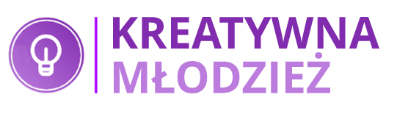 LISTA OSÓB POPIERAJĄCYCH PROJEKT OBYWATELSKI 
ZGŁOSZONY PODCZAS KONSULTACJI SPOŁECZNYCH W RAMACH INICJATYWY „KREATYWNA MŁODZIEŻ”Tytuł projektu obywatelskiego:……………………………………………………………………………………………………………………………………………………………………………………………………………………………………………………………………Lista osób popierających projekt obywatelski:Wpisanie na listę jest jednoznaczne z wyrażeniem zgody na przetwarzanie przez Urząd Miejski w Drzewicy danych osobowych zgodnie z art. 6 ust. 1 lit. a RODO. Podanie danych osobowych jest dobrowolne, jednak bez wyrażenia zgody na ich przetwarzanie uczestnictwo w procesie weryfikacyjnym, a co za tym idzie udzielenie poparcia nie będzie możliwe.
Uwaga! Do listy osób popierających projekt obywatelski należy dołączyć odpowiednio:- klauzulę informacyjną dotyczącą przetwarzania danych osobowych w związku z udzieleniem poparcia dla projektu obywatelskiego podczas konsultacji społecznych w ramach inicjatywy „Kreatywna Młodzież” zawierającą podpis rodzica lub prawnego opiekuna osoby niepełnoletniej,- klauzulę informacyjną dotyczącą przetwarzania danych osobowych w związku z udzieleniem poparcia dla projektu obywatelskiego podczas konsultacji społecznych w ramach inicjatywy „Kreatywna Młodzież” zawierającą podpis pełnoletniego ucznia szkoły ponadpodstawowej. Liczba załączników: ……1) Załącznik dla niepełnoletniego ucznia udzielającego poparcia projektu obywatelskiegoKlauzula informacyjna dotycząca przetwarzania danych osobowych 
w związku z udzieleniem poparcia dla projektu obywatelskiego podczas konsultacji społecznych w ramach inicjatywy „Kreatywna Młodzież”Zgodnie z art. 13 ust. 1 i 2 ogólnego Rozporządzenia o Ochronie Danych Osobowych z dnia 27 kwietnia 2016 r. (dalej Rozporządzenie) informujemy, że:1.	Administratorem Pana/Pani danych osobowych jest Burmistrz Drzewicy, 26-340 Drzewica, ul. Stanisława Staszica 22, tel. 48 375 60 91, e-mail ugm@drzewica.pl.2.	W sprawach związanych z danymi osobowymi proszę kontaktować się z Inspektorem Ochrony Danych Pan Waldemar Pęczkowski poprzez adres e-mail: iod@drzewica.pl.3.	Pani/Pana dane osobowe przetwarzane będą w celu realizacji czynności urzędowych związanych z udzieleniem poparcia dla projektu obywatelskiego podczas konsultacji społecznych w ramach inicjatywy „Kreatywna Młodzież”.4.	Pani/Pana dane osobowe przetwarzane będą na podstawie art. 6 ust. 1 lit a Rozporządzenia.5.	Wyrażenie przez Panią/Pana zgody na przetwarzanie danych osobowych jest dobrowolne, jednak konsekwencją niewyrażenia zgody i nie podania danych będzie brak możliwości realizacji czynności urzędowych związanych 
z udziałem w konsultacjach społecznych w ramach inicjatywy „Kreatywna Młodzież”.6.	W związku z przetwarzaniem danych w celu wskazanym powyżej, Pani /Pana dane osobowe mogą być udostępniane innym odbiorcom lub kategoriom odbiorców. Odbiorcami danych mogą być:1)	podmioty upoważnione do odbioru danych osobowych na podstawie odpowiednich przepisów prawa;2)	podmioty, które przetwarzają dane osobowe w imieniu Administratora, na podstawie zawartej umowy powierzenia przetwarzania danych osobowych (tzw. podmioty przetwarzające).7.	Pani/Pana dane osobowe będą przetwarzane przez okres niezbędny do realizacji wskazanego w pkt. 3 celu przetwarzania – minimum 5 lat, w tym również obowiązku archiwizacyjnego wynikającego z przepisów prawa.8.	W związku z przetwarzaniem przez Administratora danych osobowych przysługuje Pani/Panu:1)	prawo dostępu do treści danych na podstawie art. 15 Rozporządzenia;2)	prawo do sprostowania danych na podstawie art. 16 Rozporządzenia;3)	prawo do usunięcia danych na podstawie art. 17 Rozporządzenia;4)	prawo do ograniczenia przetwarzania danych na podstawie art. 18 Rozporządzenia;5)	prawo do wniesienia sprzeciwu wobec przetwarzania danych na podstawie art. 21 Rozporządzenia.9.	Ma Pani/Pan prawo wniesienia skargi do organu nadzorczego tj. Prezesa Urzędu Ochrony Danych Osobowych, gdy uznasz, że przetwarzanie danych osobowych narusza przepisy Rozporządzenia.10.	Pani/Pana dane nie będą przetwarzane w sposób zautomatyzowany w tym również w formie profilowania.Oświadczenie rodzica/prawnego opiekuna członka zespołu:Oświadczam, że zapoznałem/am się z zasadami przetwarzania danych osobowych obowiązujących w Urzędzie Miejskim w Drzewicy. Wyrażam zgodę na przetwarzanie danych osobowych mojego syna/mojej córki …………………………………………………………….., w związku z udzieleniem poparcia dla projektu obywatelskiego podczas konsultacji społecznych w ramach inicjatywy „Kreatywna Młodzież”2) Załącznik dla pełnoletniego ucznia udzielającego poparcia projektu obywatelskiegoKlauzula informacyjna dotycząca przetwarzania danych osobowych 
w związku z udzieleniem poparcia dla projektu obywatelskiego podczas konsultacji społecznych w ramach inicjatywy „Kreatywna Młodzież”Zgodnie z art. 13 ust. 1 i 2 ogólnego Rozporządzenia o Ochronie Danych Osobowych z dnia 27 kwietnia 2016 r. (dalej Rozporządzenie) informujemy, że:1.	Administratorem Pana/Pani danych osobowych jest Burmistrz Drzewicy, 26-340 Drzewica, ul. Stanisława Staszica 22, tel. 48 375 60 91, e-mail ugm@drzewica.pl.2.	W sprawach związanych z danymi osobowymi proszę kontaktować się z Inspektorem Ochrony Danych Pan Waldemar Pęczkowski poprzez adres e-mail: iod@drzewica.pl.3.	Pani/Pana dane osobowe przetwarzane będą w celu realizacji czynności urzędowych związanych z udzieleniem poparcia dla projektu obywatelskiego podczas konsultacji społecznych w ramach inicjatywy „Kreatywna Młodzież”.4.	Pani/Pana dane osobowe przetwarzane będą na podstawie art. 6 ust. 1 lit a Rozporządzenia.5.	Wyrażenie przez Panią/Pana zgody na przetwarzanie danych osobowych jest dobrowolne, jednak konsekwencją niewyrażenia zgody i nie podania danych będzie brak możliwości realizacji czynności urzędowych związanych 
z udziałem w konsultacjach społecznych w ramach inicjatywy „Kreatywna Młodzież”.6.	W związku z przetwarzaniem danych w celu wskazanym powyżej, Pani /Pana dane osobowe mogą być udostępniane innym odbiorcom lub kategoriom odbiorców. Odbiorcami danych mogą być:1)	podmioty upoważnione do odbioru danych osobowych na podstawie odpowiednich przepisów prawa;2)	podmioty, które przetwarzają dane osobowe w imieniu Administratora, na podstawie zawartej umowy powierzenia przetwarzania danych osobowych (tzw. podmioty przetwarzające).7.	Pani/Pana dane osobowe będą przetwarzane przez okres niezbędny do realizacji wskazanego w pkt. 3 celu przetwarzania – minimum 5 lat, w tym również obowiązku archiwizacyjnego wynikającego z przepisów prawa.8.	W związku z przetwarzaniem przez Administratora danych osobowych przysługuje Pani/Panu:1)	prawo dostępu do treści danych na podstawie art. 15 Rozporządzenia;2)	prawo do sprostowania danych na podstawie art. 16 Rozporządzenia;3)	prawo do usunięcia danych na podstawie art. 17 Rozporządzenia;4)	prawo do ograniczenia przetwarzania danych na podstawie art. 18 Rozporządzenia;5)	prawo do wniesienia sprzeciwu wobec przetwarzania danych na podstawie art. 21 Rozporządzenia.9.	Ma Pani/Pan prawo wniesienia skargi do organu nadzorczego tj. Prezesa Urzędu Ochrony Danych Osobowych, gdy uznasz, że przetwarzanie danych osobowych narusza przepisy Rozporządzenia.10.	Pani/Pana dane nie będą przetwarzane w sposób zautomatyzowany w tym również w formie profilowania.Oświadczenie rodzica/prawnego opiekuna członka zespołu:Oświadczam, że zapoznałem/am się z zasadami przetwarzania danych osobowych obowiązujących w Urzędzie Miejskim w Drzewicy. Wyrażam zgodę na przetwarzanie moich danych osobowych, w związku z udzieleniem poparcia dla projektu obywatelskiego podczas konsultacji społecznych w ramach inicjatywy „Kreatywna Młodzież”.REKOMENDACJADyrektor ……………………………...………………………………………..…………………………………………………...………………………………………………………………………………………………...…………………………………….(nazwa szkoły)z siedzibą: ………………………………………………………………………………………...………………………………...(adres szkoły)udziela rekomendacji zespołowi uczniów w składzie:…………………………………………………………………..                                                  (imię i nazwisko ucznia)…………………………………………………………………..…………………………………………………………………..który podczas konsultacji społecznych w ramach inicjatywy „Kreatywna Młodzież” zamierza zgłosić projekt obywatelski pt. …………………………………………….…………………………………………………………………………………….………………………………………………………………………………………………………………………………………………………………………………………………………………………………………………………………………………(tytuł projektu)przygotowany pod opieką nauczyciela - ………………………………………………………………...………………………..(imię i nazwisko nauczyciela)Potwierdzam, że:uczniowie wchodzący w skład zespołu przestrzegają regulaminów i zasad obowiązujących ucznia w szkole,opiekunem zespołu jest nauczyciel zatrudniony w reprezentowanej przeze mnie szkole, który został wybrany przez zespół uczniów oraz wyraził zgodę na objęcie uczniów opieką. WSTĘPNA DEKLARACJA WSPÓŁPRACY przy realizacji projektu obywatelskiego zgłoszonego podczas konsultacji społecznych w ramach inicjatywy „Kreatywna Młodzież”Ja/my niżej podpisany/i działając w imieniu organizacji pozarządowej lub podmiotu wymienionego w art. 3 ust. 3 ustawy z dnia 24 kwietnia 2003 r. o działalności pożytku publicznego i o wolontariacie, pod nazwą:………………………………………………………………………………………………………………………….………………………………………………………………………………………………………………………….z siedzibą w …………………………………………………………………………………………………………….………………………………………………………………………………………………………………………….NIP: ………………………………………………….., REGON: …………………………………………………….deklaruję/emy współpracę na etapie przygotowania, a w przypadku uzyskania dofinansowania także na etapie realizacji projektu obywatelskiego pod tytułem:………………………………………………………………………………………………………………………….………………………………………………………………………………………………………………………….………………………………………………………………………………………………………………………….zgłoszonego podczas konsultacji społecznych w ramach inicjatywy „Kreatywna Młodzież”. Załącznik Nr 2
do Zarządzenia Nr 38/2022
Burmistrza Drzewicy 
z dnia 29 kwietnia 2022 r.KARTA OCENY PROJEKTU OBYWATELSKIEGO 
ZGŁOSZONEGO PODCZAS KONSULTACJI SPOŁECZNYCH 
W RAMACH INICJATYWY „KREATYWNA MŁODZIEŻ”
Tytuł projektu obywatelskiego:……………………………………………………………………………………………………………………………………………………………………………………………………………………………………………………………………I. Analiza formalna (należy niewłaściwe skreślić):
II. Analiza merytoryczna (należy zaznaczyć właściwe, a w przypadku opcji „TAK” lub „NIE” niewłaściwe skreślić):
Opinia o projekcie obywatelskim, uwagi ogólne:………………………………………………………………………………………………………………………………………………………………………………………………………………………………………………………………………………………………………………………………………………………………………………………………………………………………………………………………………………………………………………………………………………………………………………………………………………………………………………………………………………………………………………………………………………………………………………………………………………Ocena projektu obywatelskiego:(należy wskazać jeden z obszarów wymienionych w §4 zarządzenia)(należy podać tytuł projektu ustalony przez zgłaszających – własna nazwa projektu)NazwiskoImię (imiona)PESELPESELPESELPESELPESELPESELPESELPESELPESELPESELPESELKod pocztowyKod pocztowyKod pocztowyKod pocztowyKod pocztowyKod pocztowyMiejscowośćUlica i numer domu/mieszkania-Telefon stacjonarnyTelefon stacjonarnyTelefon stacjonarnyTelefon stacjonarnyTelefon stacjonarnyTelefon stacjonarnyTelefon komórkowyAdres e-mailNazwa szkołyNazwa szkołyNazwa szkołyNazwa szkołyNazwa szkołyNazwa szkołyNazwa szkołyNazwa szkołyNazwiskoImię (imiona)PESELPESELPESELPESELPESELPESELPESELPESELPESELPESELPESELKod pocztowyKod pocztowyKod pocztowyKod pocztowyKod pocztowyKod pocztowyMiejscowośćUlica i numer domu/mieszkania-Telefon stacjonarnyTelefon stacjonarnyTelefon stacjonarnyTelefon stacjonarnyTelefon stacjonarnyTelefon stacjonarnyTelefon komórkowyAdres e-mailNazwa szkołyNazwa szkołyNazwa szkołyNazwa szkołyNazwa szkołyNazwa szkołyNazwa szkołyNazwa szkołyNazwiskoImię (imiona)PESELPESELPESELPESELPESELPESELPESELPESELPESELPESELPESELKod pocztowyKod pocztowyKod pocztowyKod pocztowyKod pocztowyKod pocztowyMiejscowośćUlica i numer domu/mieszkania-Telefon stacjonarnyTelefon stacjonarnyTelefon stacjonarnyTelefon stacjonarnyTelefon stacjonarnyTelefon stacjonarnyTelefon komórkowyAdres e-mailNazwa szkołyNazwa szkołyNazwa szkołyNazwa szkołyNazwa szkołyNazwa szkołyNazwa szkołyNazwa szkołyNazwiskoImię (imiona)PESELPESELPESELPESELPESELPESELPESELPESELPESELPESELPESELKod pocztowyKod pocztowyKod pocztowyKod pocztowyKod pocztowyKod pocztowyMiejscowośćUlica i numer domu/mieszkania-Telefon stacjonarnyTelefon stacjonarnyTelefon stacjonarnyTelefon stacjonarnyTelefon stacjonarnyTelefon stacjonarnyTelefon komórkowyAdres e-mailNazwa szkołyNazwa szkołyNazwa szkołyNazwa szkołyNazwa szkołyNazwa szkołyNazwa szkołyNazwa szkołyL.p.Opis kosztuWartość kosztu [zł]RazemRazemL.p.Imię i nazwiskoAdres e-mailTelefon kontaktowy12………………………………………..
(Miejscowość, data)………………………………………………………….
(Czytelny podpis członka zespołu)………………………………………………………….
(Czytelny podpis członka zespołu)………………………………………………………….
(Czytelny podpis członka zespołu)………………………………………..
(Miejscowość, data)………………………………………………………….
(Czytelny podpis opiekuna zespołu)………………………………………..
(Miejscowość, data)………………………………………………………….
(Czytelny podpis rodzica/prawnego opiekuna
członka zespołu)………………………………………..
(Miejscowość, data)………………………………………………………….
(Czytelny podpis członka zespołu)………………………………………..
(Miejscowość, data)………………………………………………………….
(Czytelny podpis opiekuna zespołu)L.p.Imię i nazwiskoAdres zamieszkaniaData urodzeniaData urodzeniaData urodzeniaData urodzeniaData urodzeniaData urodzeniaData urodzeniaData urodzeniaData urodzeniaData urodzeniaCzytelny podpis1--2--3--4--5--6--7--8--9--10--………………………………………..
(Miejscowość, data)………………………………………………………….
(Czytelny podpis rodzica/prawnego opiekuna
osoby udzielającej poparcia)………………………………………..
(Miejscowość, data)………………………………………………………….
(Czytelny podpis osoby udzielającej poparcia)……………………………………...(miejscowość i data)…………………………..………………………...(pieczątka i podpis dyrektora/kierownika szkoły)……………………………………...(miejscowość i data)…………………………..………………………...(pieczątka i podpis przedstawiciela podmiotu)I.1. Formularz zgłoszeniowy wpłynął do Urzędu we właściwym terminie,I.1. Formularz zgłoszeniowy wpłynął do Urzędu we właściwym terminie,I.1. Formularz zgłoszeniowy wpłynął do Urzędu we właściwym terminie,I.1. Formularz zgłoszeniowy wpłynął do Urzędu we właściwym terminie,I.1. Formularz zgłoszeniowy wpłynął do Urzędu we właściwym terminie,I.1. Formularz zgłoszeniowy wpłynął do Urzędu we właściwym terminie,TAKNIEI.2. Projekt obywatelski został zgłoszony na formularzu zgodnym ze wzorem określonym 
w zarządzeniu. Formularz ma prawidłowo wypełnione wszystkie pola obowiązkowe.I.2. Projekt obywatelski został zgłoszony na formularzu zgodnym ze wzorem określonym 
w zarządzeniu. Formularz ma prawidłowo wypełnione wszystkie pola obowiązkowe.I.2. Projekt obywatelski został zgłoszony na formularzu zgodnym ze wzorem określonym 
w zarządzeniu. Formularz ma prawidłowo wypełnione wszystkie pola obowiązkowe.I.2. Projekt obywatelski został zgłoszony na formularzu zgodnym ze wzorem określonym 
w zarządzeniu. Formularz ma prawidłowo wypełnione wszystkie pola obowiązkowe.I.2. Projekt obywatelski został zgłoszony na formularzu zgodnym ze wzorem określonym 
w zarządzeniu. Formularz ma prawidłowo wypełnione wszystkie pola obowiązkowe.I.2. Projekt obywatelski został zgłoszony na formularzu zgodnym ze wzorem określonym 
w zarządzeniu. Formularz ma prawidłowo wypełnione wszystkie pola obowiązkowe.TAKNIEI.3. Do formularza załączono klauzule informacyjne RODO wraz z oświadczeniami.I.3. Do formularza załączono klauzule informacyjne RODO wraz z oświadczeniami.I.3. Do formularza załączono klauzule informacyjne RODO wraz z oświadczeniami.I.3. Do formularza załączono klauzule informacyjne RODO wraz z oświadczeniami.I.3. Do formularza załączono klauzule informacyjne RODO wraz z oświadczeniami.I.3. Do formularza załączono klauzule informacyjne RODO wraz z oświadczeniami.TAKNIEI.4. Do formularza załączono listę co najmniej 10 mieszkańców popierających projekt obywatelski zgodną ze wzorem określonym w zarządzeniu.I.4. Do formularza załączono listę co najmniej 10 mieszkańców popierających projekt obywatelski zgodną ze wzorem określonym w zarządzeniu.I.4. Do formularza załączono listę co najmniej 10 mieszkańców popierających projekt obywatelski zgodną ze wzorem określonym w zarządzeniu.I.4. Do formularza załączono listę co najmniej 10 mieszkańców popierających projekt obywatelski zgodną ze wzorem określonym w zarządzeniu.I.4. Do formularza załączono listę co najmniej 10 mieszkańców popierających projekt obywatelski zgodną ze wzorem określonym w zarządzeniu.I.4. Do formularza załączono listę co najmniej 10 mieszkańców popierających projekt obywatelski zgodną ze wzorem określonym w zarządzeniu.TAKNIEI.5. Łączny szacunkowy koszt całkowity projektu obywatelskiego nie przekracza kwoty, która może być przeznaczona na realizację projektu. I.5. Łączny szacunkowy koszt całkowity projektu obywatelskiego nie przekracza kwoty, która może być przeznaczona na realizację projektu. I.5. Łączny szacunkowy koszt całkowity projektu obywatelskiego nie przekracza kwoty, która może być przeznaczona na realizację projektu. I.5. Łączny szacunkowy koszt całkowity projektu obywatelskiego nie przekracza kwoty, która może być przeznaczona na realizację projektu. I.5. Łączny szacunkowy koszt całkowity projektu obywatelskiego nie przekracza kwoty, która może być przeznaczona na realizację projektu. I.5. Łączny szacunkowy koszt całkowity projektu obywatelskiego nie przekracza kwoty, która może być przeznaczona na realizację projektu. TAKNIEI.6. Proponowany projekt obywatelski może być formalnie ujęty w uchwale budżetowej Gminy Drzewica na rok 2022.I.6. Proponowany projekt obywatelski może być formalnie ujęty w uchwale budżetowej Gminy Drzewica na rok 2022.I.6. Proponowany projekt obywatelski może być formalnie ujęty w uchwale budżetowej Gminy Drzewica na rok 2022.I.6. Proponowany projekt obywatelski może być formalnie ujęty w uchwale budżetowej Gminy Drzewica na rok 2022.I.6. Proponowany projekt obywatelski może być formalnie ujęty w uchwale budżetowej Gminy Drzewica na rok 2022.I.6. Proponowany projekt obywatelski może być formalnie ujęty w uchwale budżetowej Gminy Drzewica na rok 2022.TAKNIEDziałRozdziałParagrafTAKNIEI.7. Proponowany projekt obywatelski jest zgodny z prawem, w tym prawem lokalnym, 
a w szczególności z miejscowym planem zagospodarowania przestrzennegoI.7. Proponowany projekt obywatelski jest zgodny z prawem, w tym prawem lokalnym, 
a w szczególności z miejscowym planem zagospodarowania przestrzennegoI.7. Proponowany projekt obywatelski jest zgodny z prawem, w tym prawem lokalnym, 
a w szczególności z miejscowym planem zagospodarowania przestrzennegoI.7. Proponowany projekt obywatelski jest zgodny z prawem, w tym prawem lokalnym, 
a w szczególności z miejscowym planem zagospodarowania przestrzennegoI.7. Proponowany projekt obywatelski jest zgodny z prawem, w tym prawem lokalnym, 
a w szczególności z miejscowym planem zagospodarowania przestrzennegoI.7. Proponowany projekt obywatelski jest zgodny z prawem, w tym prawem lokalnym, 
a w szczególności z miejscowym planem zagospodarowania przestrzennegoTAKNIEUwagi do analizy formalnej (należy wskazać w sytuacji skreślenia w pkt I.1. – I.7. opcji „TAK”Uwagi do analizy formalnej (należy wskazać w sytuacji skreślenia w pkt I.1. – I.7. opcji „TAK”Uwagi do analizy formalnej (należy wskazać w sytuacji skreślenia w pkt I.1. – I.7. opcji „TAK”Uwagi do analizy formalnej (należy wskazać w sytuacji skreślenia w pkt I.1. – I.7. opcji „TAK”Uwagi do analizy formalnej (należy wskazać w sytuacji skreślenia w pkt I.1. – I.7. opcji „TAK”Uwagi do analizy formalnej (należy wskazać w sytuacji skreślenia w pkt I.1. – I.7. opcji „TAK”Uwagi do analizy formalnej (należy wskazać w sytuacji skreślenia w pkt I.1. – I.7. opcji „TAK”Uwagi do analizy formalnej (należy wskazać w sytuacji skreślenia w pkt I.1. – I.7. opcji „TAK”II.1. Proponowany projekt obywatelski należy do zadań własnych gminy.TAKNIEII.2. Proponowany projekt obywatelski jest przewidziany do uwzględnienia w budżecie Gminy Drzewica na rok 2022 poza konsultacjami społecznymi.TAKNIEII.3. Projekt obywatelski jest możliwy do realizacji w trakcie roku budżetowego 2022.TAKNIEII.4. Szacunkowe koszty proponowanego projektu obywatelskiego w ocenie dokonującego analizy:są w rzeczywistości niższe niż wskazano w formularzu – kwota szacowana przez oceniającego: …………………………. zł;zostały wskazane prawidłowo w formularzu oraz uwzględniają wszystkie koszty niezbędne przy realizacji projektu;są w rzeczywistości wyższe niż wskazano w formularzu – kwota szacowana przez oceniającego: …………………………. zł;nie są możliwe do określenia na podstawie informacji zawartych w formularzu. II.4. Szacunkowe koszty proponowanego projektu obywatelskiego w ocenie dokonującego analizy:są w rzeczywistości niższe niż wskazano w formularzu – kwota szacowana przez oceniającego: …………………………. zł;zostały wskazane prawidłowo w formularzu oraz uwzględniają wszystkie koszty niezbędne przy realizacji projektu;są w rzeczywistości wyższe niż wskazano w formularzu – kwota szacowana przez oceniającego: …………………………. zł;nie są możliwe do określenia na podstawie informacji zawartych w formularzu. II.4. Szacunkowe koszty proponowanego projektu obywatelskiego w ocenie dokonującego analizy:są w rzeczywistości niższe niż wskazano w formularzu – kwota szacowana przez oceniającego: …………………………. zł;zostały wskazane prawidłowo w formularzu oraz uwzględniają wszystkie koszty niezbędne przy realizacji projektu;są w rzeczywistości wyższe niż wskazano w formularzu – kwota szacowana przez oceniającego: …………………………. zł;nie są możliwe do określenia na podstawie informacji zawartych w formularzu. II.5. W ocenie dokonującego analizy, realizacja projektu obywatelskiego jest możliwa do realizacji 
z technicznego punktu widzenia.TAKNIEII.6. W ocenie dokonującego analizy, realizacja projektu spełnia wymogi celowości, gospodarności 
i racjonalności wydatkowania środków publicznych.TAKNIEII.7. Realizacja proponowanego projektu obywatelskiego jest komplementarna w stosunku do innych zadań zrealizowanych, realizowanych lub planowanych do realizacji przez Gminę Drzewica.TAKNIEII.8. Realizacja proponowanego projektu stanowi przeszkodę w realizacji innych zadań realizowanych lub planowanych do realizacji przez Gminę Drzewica.TAKNIEUwagi do analizy merytorycznejUwagi do analizy merytorycznejUwagi do analizy merytorycznejProjekt należy uznać za „przyjęty”………………………………………………….
(Data i czytelny podpis oceniającego)Projekt należy uznać za „nieprzyjęty”………………………………………………….
(Data i czytelny podpis oceniającego)